SOLID WASTE DISPOSAL FORM 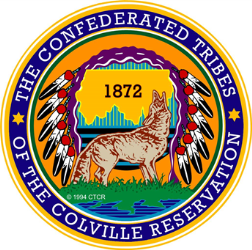 The Confederated Tribes of the Colville Reservation  Public Works Department/Solid Waste 12 Lakes Street P.O. Box 150Nespelem, WA 99155 509-634-2808 RECEIPTS FROM THE LAND FILL MUST BE RETURNED TO THE PUBLIC WORKS DEPARTMENT WITHIN 5 DAYS OF DISPOSAL.  FAILURE TO COMPLY WITH THIS REQUIREMENT WILL RESULT IN FINES AS A RESULT OF ILLEGAL DUMPING.PROPERTY OWNER: ________________________________    PHONE NUMBER: ________________________________OWNER ADDRESS: _________________________________ EMAIL: __________________________________________CONTRACTOR(S): ____________________________________ START DATE: ___________________________________WASTE TYPE: CHECK ALL THAT APPLYCEMENT/FOUNDATION      INSULATION      ELECTRICAL/WIRING      PLUMBING      ROOFING/TAR PAPER       METALCARDBOARD       PLASTIC      SHEET ROCK/SIDING       ACM/MATERIALS CONTAINING LEAD PHONE:__________________________  EMAIL:_______________________________SITE LOCATION:_________________________________________________________________________________________________________________________________________________________________________SCOPE OF WORK: ____________________________________________________________________________****IN ORDER FOR THIS FORM TO BE CONSIDERED COMPLETE A DISPOSAL SITE MUST BE SELECTED/NAMED, THIS FORM MUST ALSO BE SIGNED AND DATED****CIRCLE DISPOSAL SITE BELOW (IF SITE NOT LISTED WRITE IN SITE):OKANOGAN COUNTY LANDFILL, OKANOGAN WASTEVENS COUNTY LANDFILL, KETTLE FALLS, WADELANO LANDFILL, GRAND COULEE, WAGRAHAM ROAD, AIRWAY HEIGHTS, WA WRITE IN: _______________________________APPLICANT OR CONTRACTOR SIGNATURE: ___________________________________ DATE: ______________SOLID WASTE MANAGER APPROVAL SIGNATURE: _______________________________ DATE: _______________